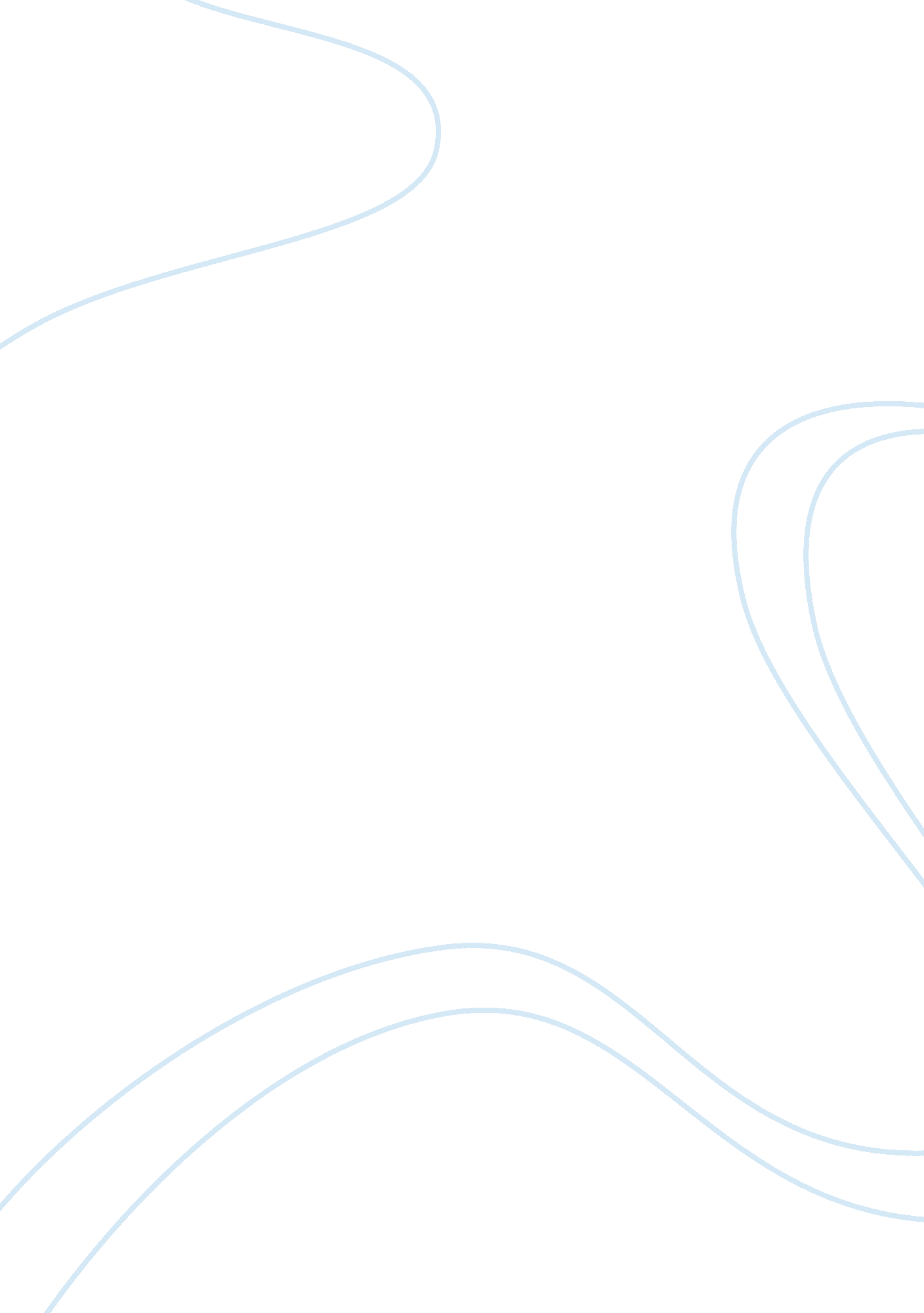 Interviewing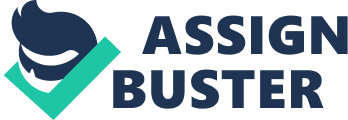 Interview Preparations for a Parole Officer Candi s wishing to be hired as parole officers may have to go through two types of interviews i. e. the traditional interviews and the behavioral interviews. For the traditional interview, the candidate should primarily prepare for questions related to reason for choosing to work in the particular organization, leadership skills, good knowledge of the work of law enforcement, group skills, and personal traits. Questions in a behavioral interview are directed at assessing the candidate’s response in particular work situations in the past which are typical of the job of a parole officer. It is believed that past behaviors are the best predictors of the candidate’s response to similar situations in the future. For behavioral interview, the candidate should prepare for questions like “ how you behaved” rather than “ how you will behave”. These interviews are trickier as they check the present mindedness and promptness of response of the candidates. Best way for preparing for a behavioral interview is predicting and brainstorming questions and suitable answers to them. Unless otherwise instructed, a parole officer needs to be dressed in collar shirt preferably with a tie and dress pant. Flip-flops, stocking hats, baseball hats, knit caps, and mini-skirts are not allowed. The formal dressing inculcates formality in the behavior which aids in the interview preparations. Proper dressing of the candidate serves as a symbol of his/her respect for the job, organization, and the interviewer. Although there is no proper dress code, yet it is preferable for the candidate to wear well pressed collar shirt with a dress pant. Men should preferably wear light shades of blue, white, and grey. For both types of interview, i. e. the traditional interview and the behavioral interview, the aforementioned dress code suffices. 